Муниципальное бюджетное дошкольное образовательное учреждение «Детский сад № 36 «Полянка»Муниципальное бюджетное дошкольное образовательное учреждение «Детский сад № 95 «Снежинка»Опыт работы по теме:«Преемственность в системе образования (дошкольное образование - начальная школа) как одно из условий внедрения ФГОС»Опыт обобщили:заместитель заведующего по учебно-воспитательной и методической работе МБДОУ «Детский сад №36 «Полянка» Серебренникова Галина Сергеевназаместитель заведующего по учебно-воспитательной и методической работе МБДОУ «Детский сад № 95 «Снежинка» Симбирякова Ирина ОлеговнаНорильск 2017 г.ИНФОРМАЦИОННЫЙ ЛИСТФИО: Серебренникова Галина Сергеевна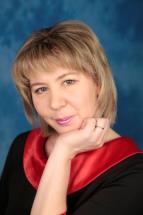 Должность: заместитель заведующего по учебно-воспитательной и методической работе МБДОУ № 36 «Полянка»Наличие квалификационной категории, срок ее действия:  нетОбразование: высшее, магнитогорский государственный университет, 2004 г. Квалификация по диплому: учитель начальных классов..    Профессиональная переподготовка: «Методики дошкольного образования» - 2010 г.,  «Государственное и муниципальное управление» - 2014 г.Стаж педагогической работы по специальности: 17 летСтаж работы в МБДОУ «Детский сад № 36 «Полянка»: 8 лет.В должности заместителя заведующего по УВ и МР – 2 года.Награды: - Грамота заведующего МБДОУ «Детский сад №36 «Полянка»за инициативу, добросовестный, творческий труд в деле воспитания  подрастающего поколения, 2011 г.- Благодарственное письмо начальника управления общего и дошкольного образования Администрации г. Норильска за высокий профессионализм, творческий подход  в решении поставленных задач. Значительный личный  вклад и добросовестное отношение к труду в системе дошкольного 2012 г.ФИО: Симбирякова Ирина Олеговна    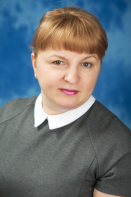 Должность: заместитель заведующего по учебно-воспитательной и методической работе МБДОУ «ДС № 95 «Снежинка»Наличие квалификационной категории, срок ее действия: нетОбразование: высшее: 2009 год, «Красноярский Государственный Педагогический Университет им. В.П. Астафьева», преподаватель дошкольной педагогики и психологии по специальности дошкольная педагогика и психология, 2012 год.Профессиональная переподготовка: АОУ ВПО «Ленинградский государственный университет имени А.С. Пушкина», логопедия 2012год, «Государственное и муниципальное управление»2014год.  Стаж педагогической работы по специальности:13 летСтаж работы в МБДОУ «ДС № 95 «Снежинка»: 4  годаВ должности заместитель заведующего по учебно-воспитательной и методической работе – 4 годаНаграды: Благодарственное письмо Начальника Управления общего и дошкольного образования Администрации города Норильска, 2012г.,Грамота депутата Норильского городского Совета депутатов,2015 г. АННОТАЦИЯФедеральный государственный образовательный стандарт (далее ФГОС) ориентирует педагогов и руководителей на организацию образовательного процесса в совершенно новом формате. В течение ряда лет наши ДОУ и Гимназия № 11 работают в тесном сотрудничестве. Вопрос преемственности доминирует в нашей совместной работе, а с введением ФГОС ДО и принятием новых ФГОС НОО, способствующих обеспечению преемственности и перспективности повышения качества образования в целостной системе появились существенные изменения, определив, по сути, основной постулат для организации преемственности этих уровней образования: сегодня не только ребенок должен готовиться к школе, но и школа к ребенку. В условиях введения ФГОС мы направили свою деятельность на создание условий для непрерывного сопровождения процессов социализации ребенка в детском сообществе, адаптации его к школьной жизни через координацию деятельности педагогических коллективов. В брошюре обобщен опыт работы по преемственности дошкольного и начального школьного образования. Представлена программа преемственности и методы ее осуществления. Представленный материал рекомендован воспитателям, учителям начальных классов, учителям-логопедам, педагогам - психологам.СОДЕРЖАНИЕ:Введение………………………………………………………6Основная часть……………………………………………….7Заключение…………………………………………………...19Список литературы…………………………………………..20Приложение 1…………………………………………………21Приложение 2…………………………………………………23Приложение 3…………………………………………………26Приложение 4…………………………………………………28ВВЕДЕНИЕПреемственность в образовании – новое понятие. До вступления в силу ФГОС ДО речь шла о преемственности в обучении. При этом считалось, что предыдущая ступень обеспечивает готовность ребенка к обучению на следующей ступени в части накопления знаний, умений и навыков. А обучение на новой ступени строится с опорой на достигнутый уровень содержательной подготовки обучающегося. Кроме того, ФГОС дошкольного и начального общего образования внесли существенные изменения в идеологию современного российского образования, определив, по сути, основной постулат для организации преемственности этих уровней образования: сегодня не только ребенок должен готовиться к школе, но и школа к ребенку. В связи с этим полностью исключается «школяризация» дошкольного образования. Оно должно сохранить самоценность дошкольного детства, формировать фундаментальные личностные качества ребенка, сохраняя «радость детства», а начальное общее образование – подхватывать достижения ребенка и развивать накопленный им потенциал до уровня понимания и осмысления.Требования Федерального закона «Об образовании» определяют возможные формы осуществления преемственности дошкольного и начального общего образования. К ним относятся: сотрудничество дошкольной образовательной организации и общеобразовательной организации (сетевое взаимодействие на основе договора о сотрудничестве и совместный  план работы по осуществлению преемственности); реализация общеобразовательной организацией программ дошкольного образования (дошкольные группы на базе школы); реализация дошкольной образовательной организацией дополнительной образовательной программы «школа будущего первоклассника». В любом случае должны быть обеспечены полноценные преемственные связи между системами образования, чтобы способствовать развитию личности ребенка, формированию системы непрерывного образования в течение всей жизни. Если такие связи формальные, результата достичь не удается. В этой связи возникает  потребность в  усовершенствовании форм организации и методов обучения, как в дошкольных учреждениях, так и в начальной школе.ОСНОВНАЯ ЧАСТЬШкола не должна вносить резкой перемены в жизнь детей. Пусть, став учеником, ребенок продолжает делать сегодня то, что делал вчера… Пусть новое появляется в его жизни постепенно и не ошеломляет лавиной впечатлений».В.А. СухомлинскийИз-за противоречий между ведущими линиями воспитания и обучения детей дошкольного и младшего школьного возраста первоклассники, ступившие на порог школы чувствуют тревогу и страх. И часто страх–то и становится причиной дезадаптации.Переход ребенка-дошкольника в школьную образовательную среду – это переход его в иное культурное пространство, в другую возрастную категорию и социальную ситуацию развития. Обеспечение успешности этого перехода – проблема единения усилий работников детского сада и начальной школы.Преемственность дошкольного и начального образования - одна из сложнейших и все еще не решенных проблем общего образования. Много лет она обсуждается среди ученых, специалистов органов управления образования, педагогов, родителей. Сегодня понятие преемственности понимается как непрерывный процесс воспитания и обучения ребенка, имеющий общие и специфические цели для каждого возрастного периода. При этом дошкольная образовательная организация обеспечивает базисное развитие способностей ребенка, а начальная школа, используя опыт детского сада, способствует его дальнейшему личностному становлению. Преемственность между детским садом и школой осуществляется как по содержанию обучения и воспитания, так и по методам, приемам, организационным формам учебно-воспитательной работы.Введение новых Федеральных Государственных Образовательных Стандартов (ФГОС) дошкольного образования является важным этапом преемственности деятельности детского сада и школы. Введение утвержденных на государственном уровне стандартов образования существенно способствует обеспечению преемственности и перспективности повышения качества образования в целостной системе.Обращая внимание на содержательные стороны ФГОС дошкольного образования и ФГОС начального общего образования, мы убедились в наличии преемственности между образовательными областями на уровне дошкольного и начального общего образования. Пять образовательных областей, обозначенных в ФГОС дошкольного образования, имеют прямую проекцию на предметы основной образовательной программы начального общего образования.Одна из важнейших задач Федерального государственного образовательного стандарта обеспечение преемственности основных образовательных программ дошкольного и начального общего образования.ФГОС ДО и ФГОС НОО тесно связаны между собой. Положено начало к обеспечению преемственности образовательной программы дошкольных образовательных учреждений с примерными основными общеобразовательными программами начального общего образования. Исключается дублирование программных областей знаний, обеспечивается реализация единой линии общего развития ребенка на этапах дошкольного и школьного детства. Такой подход реализации единой линии развития ребенка на этапах дошкольного и начального школьного образования может придать педагогическому процессу целостный, последовательный и перспективный характер. И, наконец-то, две ступени образования будут действовать не изолированно друг от друга, а в тесной взаимосвязи, что позволит школе опираться на развитие ребенка, получаемое в дошкольном учреждении.В Стандарте заложены основы преемственности дошкольного и начального общего образования: формирование универсальных учебных действий. (Приложение 1).Почему дошкольник трудно привыкает к школе? Существуют трудности, проблемы с которыми сталкиваются учителя в начальный период обучения первоклассников:- отсутствие преемственных программ дошкольного и начального образования.- подготовка детей, не охваченных дошкольным образованием.- большое многообразие видов и типов учреждений, где используют самые различные программы, и реализация данных программ не требует жестких стандартов.- завышенные требования  родителей к готовности ребёнка к школьному обучению. Родители хотят, что бы при поступлении в школу ребёнок бегло читал, оперировал цифрами. И приходится содержание дошкольного образования выстраивать в "школьной" логике - практикуется раннее обучение детей подготовительных групп письму, чтению, усложнённой математике, вместо развития познавательных процессов.- так же нельзя не сказать и о проблеме недостаточного использования игровой деятельности при переходе детей в школу. А ведь резкая перемена основного вида деятельности ведёт к стрессу и к дезадаптации детей.Преемственность предусматривает опору школы на достигнутый уровень дошкольного образования. Педагоги дошкольных учреждений должны быть знакомы с требованиями, предъявляемыми детям в первом классе, и в соответствии с ними должны готовить дошкольников к системному обучению в школе, задействуя специальные учебные задания и упражнения, постепенно повышая степень их трудности и тем самым формируя предпосылки учебной деятельности.С другой стороны педагоги школ должны иметь представления о специфике обучения и воспитания детей в детском саду. Необходимо осуществлять организацию учебной деятельности с включением игровых приемов, форм и средств, часто применяемых в детском саду.  Использование игровых технологий в первых классах способствует лучшей адаптации к школьному обучению. Например, единственная программа, обеспечивающая преемственность от детского сада до школы «Школа 2100…», построена на игровых технологиях.В связи с этим возникает  потребность в  усовершенствовании форм организации и методов обучения, как в дошкольных учреждениях, так и в начальной школе. Для этого необходимо: -   отказаться от жёстко регламентированного обучения в детском саду; - максимально обеспечить двигательную активность детей в школе на уроках физкультуры, больших переменах, а также в процессе внеклассной работы; -   использовать многообразие форм обучения «неурочного» типа; - использовать в детском саду и школе цикличность и проектную организацию содержания обучения, обеспечивающие востребованность «предыдущего в настоящем», создающие условия для использования самими детьми имеющегося у них опыта;- обеспечить взаимосвязь занятий с повседневной жизнью детей; - создать развивающую предметную среду, как в дошкольном учреждении, так и в начальной школе; - более широко использовать методы, активизирующие у детей мышление, воображение, поисковую деятельность; - максимально использовать в начальной школе, особенно в первый год обучения, игровые приёмы, создавать эмоционально значимые ситуации, условия для самостоятельной практической деятельности ребёнка; - изменить формы общения детей как на занятиях в детском саду, так и на уроках в школе; обеспечить ребёнку возможность ориентироваться на партнёра-сверстника, взаимодействовать с ним и учиться у него (а не только у взрослого); - поддерживать  диалогическое общение между детьми; признавать право ребёнка на инициативные высказывания и аргументированное отстаивание своих предложений, право на ошибку.Не научив детей в детском саду важнейшим приемам учебной деятельности, трудно достичь высоких результатов в начальной школе, даже применяя передовые технологии. Вот почему появляется необходимость рассмотрения вопроса о методической преемственности, преемственности развивающей среды, стиля взаимодействия детей и взрослых.На современном этапе дошкольного образования и требований, выдвигаемых школой перед первоклассником, акцент со знаний, умений и навыков переносится на формирование общей культуры, развитие «качеств, формирование предпосылок учебной деятельности, универсальных учебных действий, обеспечивающих социальную успешность». Что такое универсальные учебные действия? Есть несколько толкований.УУД - это умение учиться, то есть способность человека к саморазвитию и самосовершенствованию через усвоение нового социального опыта.УУД - это способность ребенка к саморазвитию путем активного усвоения и получения знаний через практическую деятельность, «умение учиться».Обобщая их, можно утверждать, что УУД – это совокупность различных способов действий, обеспечивающих способность к самостоятельному усвоению новых знаний и умений. Для педагога важно понять, что в основе формирования УУД лежит «умение учиться» путем активного усвоения и получения знаний через практическую деятельность.Очень важно  чтобы в своей работе учителя опирались на те технологии, формы и методы обучения, которые использовал воспитатель в организации деятельности детей.В настоящее время готовность дошкольника к школьному обучению заключается не столько в уровне умственного развития сколько в уровне развития познавательных процессов: памяти, внимания, умении обобщать и дифференцировать предметы, в осознании способов выполнения действий, в овладении навыками самоконтроля и самооценки.Для формирования умения действовать по плану, использовать приобретенные ранее знания и умения в новой деятельности воспитатели дошкольных учреждений применяют новые технологии.Воспитатели детского сада включают в процесс обучения специальные учебные задания, постепенно усложняя их, и тем самым формируют у дошкольников предпосылки учебной деятельности. Развитие самостоятельности у дошкольников является основой успешного обучения ребенка в школе. Такие занятия, проводимые воспитателями, как форма обучения, предшествуют уроку в школе.Такие занятия находят свою преемственность в обучении на основе деятельностного подхода (предполагает активность обучающихся, когда знание не передается учителем в готовом виде, а строится самими учащимися в процессе их познавательной деятельности).Для старшего дошкольного  возраста  характерна потребность в самоутверждении и признании их возможностей со стороны взрослых. Поэтому одним из требований к условиям  реализации общеобразовательной программы дошкольного образования и требованиям стандарта,  является  поддержка индивидуальности и инициативы детей через:создание условий для свободного выбора детьми деятельности, участников совместной деятельности;создание условий для принятия детьми решений, выражения своих чувств и мыслей;недирективную помощь детям, поддержку детской инициативы и самостоятельности в разных видах деятельности (игровой, исследовательской, проектной, познавательной и т.д.)Для развития инициативности и самостоятельности в детском саду внедряется в образовательную практику работы с детьми образовательные технологии, необходимые для создания социальной ситуации развития детей. В рамках данного проекта была организована образовательная практика «Клубный час».Средствами данной технологии  удается  решать, на наш взгляд, ряд очень важных задач. Прежде всего,  это воспитывать у детей самостоятельность  и ответственность  за свои поступки, а также развивать  дружеские отношения между детьми различного возраста. Кроме этого, мы способствуем развитию умений планировать свои действия и оценивать их результат.  Нравственная ценность таких мероприятий состоит еще и в том, что ребенок, стремясь выражать свое отношение к окружающему, самостоятельно находить для этого речевые средства приобретает свой собственный жизненный опыт необходимый  в дальнейшем для самоопределения. Технология «План–дело–анализ» обеспечивает детям позицию полноправных субъектов деятельности: влияние на выбор темы образовательной работы, формы работы в рамках проекта; самоопределение в последовательности и общей продолжительности выполнения самостоятельно выбранной деятельности; роль инициаторов, активных участников, а не исполнителей указаний взрослых; реализацию своих интересы, потребностей в учении, общении, игре и других видах деятельности самостоятельно принимая решение об участии или неучастии в общем проекте или в конкретном действии.Формы работы отличаются вариативностью и многообразием. Прилагая максимум усилий для того, чтобы привлечь детей к активному выдвижению идей, обсуждению возможных вариантов и в итоге к выбору темы, к свободному высказыванию мнений по поводу собственной деятельности, взрослые поддерживают их инициативу и креативность, демонстрируют партнерский стиль взаимоотношений, позитивный эмоциональный настрой, предвкушение успеха, основанного на ценности совместных действий. Свободная деятельность осуществляется в центрах активности после того, как ребята сделают выбор, спланируют свои действия, выберут место работы и партнеров. Принятие решения об индивидуальной работе или сотрудничестве с другими детьми или взрослыми остается за ребенком, вплоть до отказа от участия в общей теме.Большая часть непосредственной образовательной деятельности проходит в форме самостоятельной деятельности дошкольников под руководством взрослого, в которой они имеют большую степень свободы для выбора деятельности по интересам. Естественно, что для этого взрослый должен научить дошкольников различным видам деятельности, которые они в дальнейшем и могут выбирать.В соответствии со Стандартами учитель (воспитатель), специалисты  обязаны обеспечить каждому учащемуся индивидуальную образовательную траекторию. Это невозможно сделать без знаний индивидуально – психологических особенностей детей. Такие данные, как правило, предоставляет педагог-психолог. Рассматривая преемственность в работе педагогов-психологов ДОУ и школы, необходимо затронуть общую работу всех участников образовательного процесса, т.к. именно взаимодействие всех этих структур и позволяет видеть системный подход в данном вопросе. Психологическая преемственность обеспечивается объединением усилий педагогов-психологов ДОУ и школы для снижения признаков дезадаптации у детей дошкольного и младшего школьного возраста, повышая их эмоционального благополучия, сохранения здоровья.Введение нового стандарта общего образования существенно изменяет всю образовательную ситуацию в детском саду, определяя точное место формам и видам приложения психологических знаний в содержании и организации образовательной среды учреждения, что делает обязательной, конкретной и измеримой деятельность педагога-психолога как полноценного участника образовательного процесса. Изменение парадигмы педагогического образования и превращение его по существу в образование психолого-педагогическое, означает необходимость такого содержания, которое позволит осуществлять в процессе своей профессиональной деятельности обучение, ориентированное на развитие учащихся, учет их особенностей и всестороннее раскрытие их интеллектуального и личностного потенциала.Многим педагогам-психологам школ хотелось бы иметь пакет исчерпывающей информации о результатах диагностики по подготовке к школьному обучению воспитанников детского сада. Это делают в ДОУ, но не всегда передают в школы. А психологам это необходимо делать, чтобы продолжить линию развития ребёнка, пришедшего в первый класс. Для обеспечения преемственности между педагогами-психологами ДОУ и школы нами были разработаны Индивидуальные психологические карты выпускника – дошкольника (Приложение 2).Взаимная работа педагогов-психологов ДОУ и школы, таким образом, становится необходимым элементом системы управления образовательным процессом ДОУ, поскольку результаты его деятельности предполагают оценку качества усвоения образовательной программы детского сада и школы.Для повышения учебной мотивации у воспитанников в ДОУ используют  программу  «Сказки кота Матвея», которая разработана с учётом возрастных возможностей и личностных особенностей воспитанников (Приложение 3). Обеспечение преемственности возможно и в оформлении развивающей предметно-пространственной среды ДОУ и школы.ВАРИАНТЫ ОФОРМЛЕНИЯ ГОРОДА ЗВУКОВ И БУКВ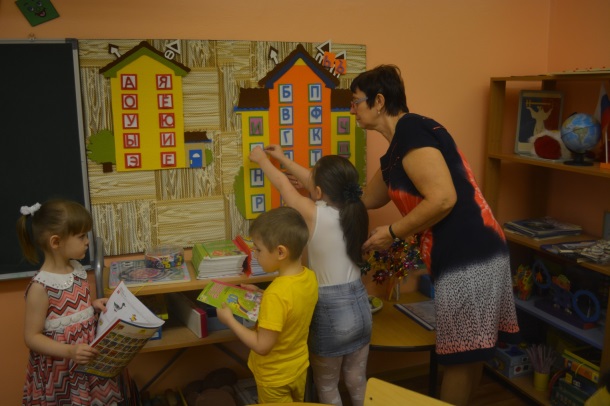 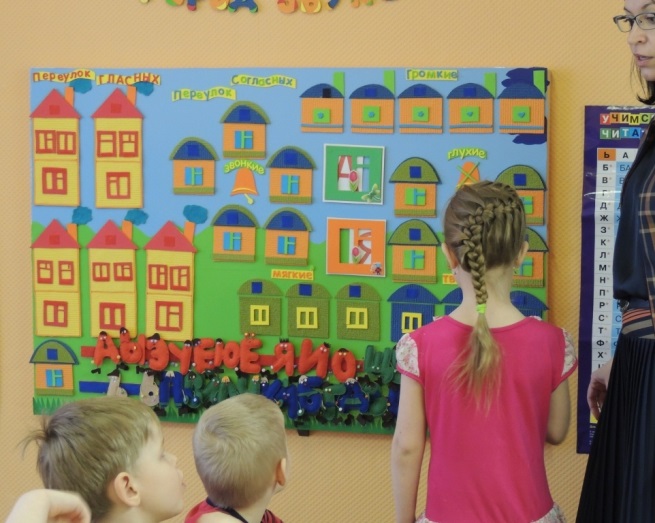 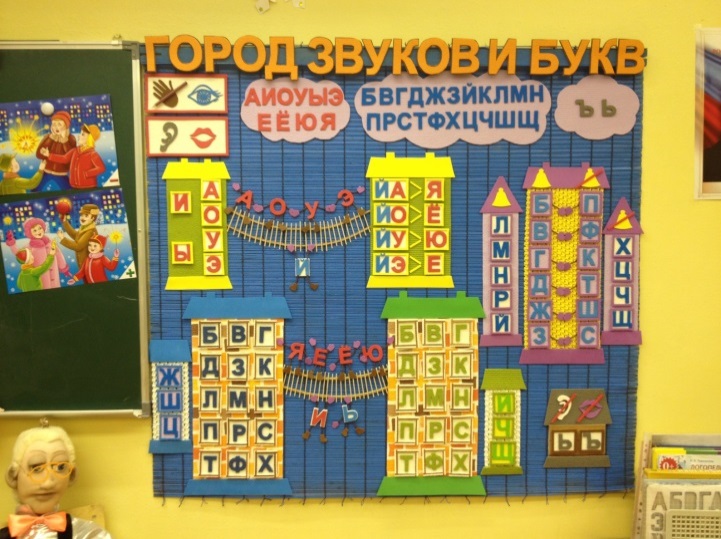 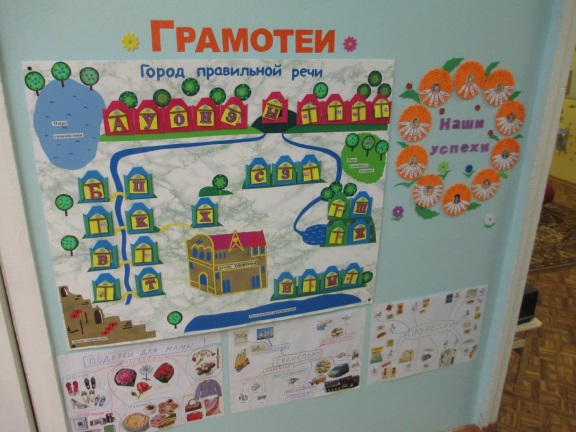 ПОСОБИЯ ДЛЯ РЕЧЕВОГО РАЗВИТИЯ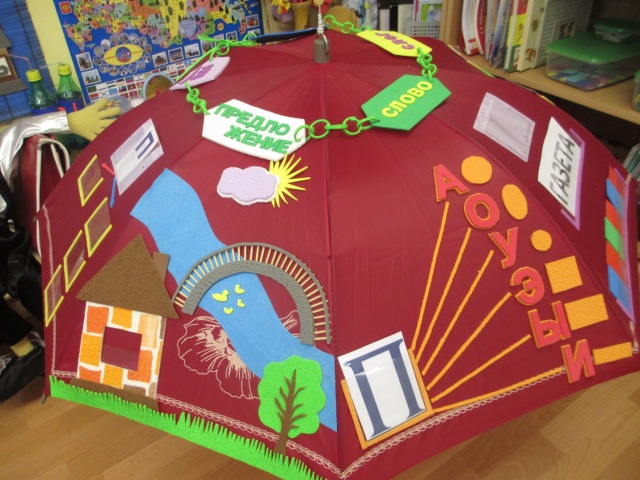 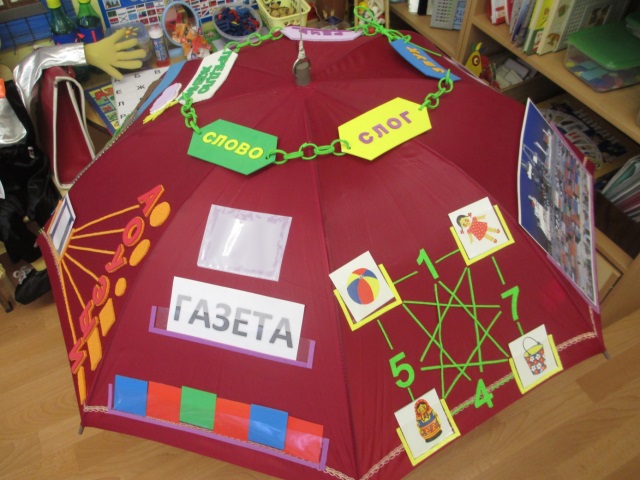 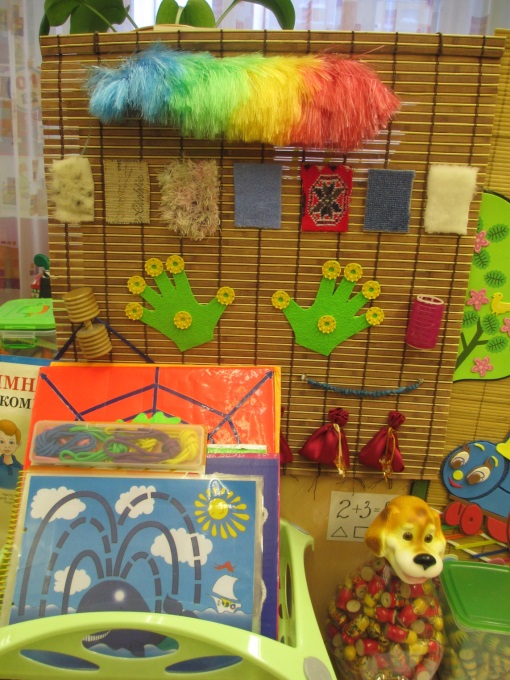 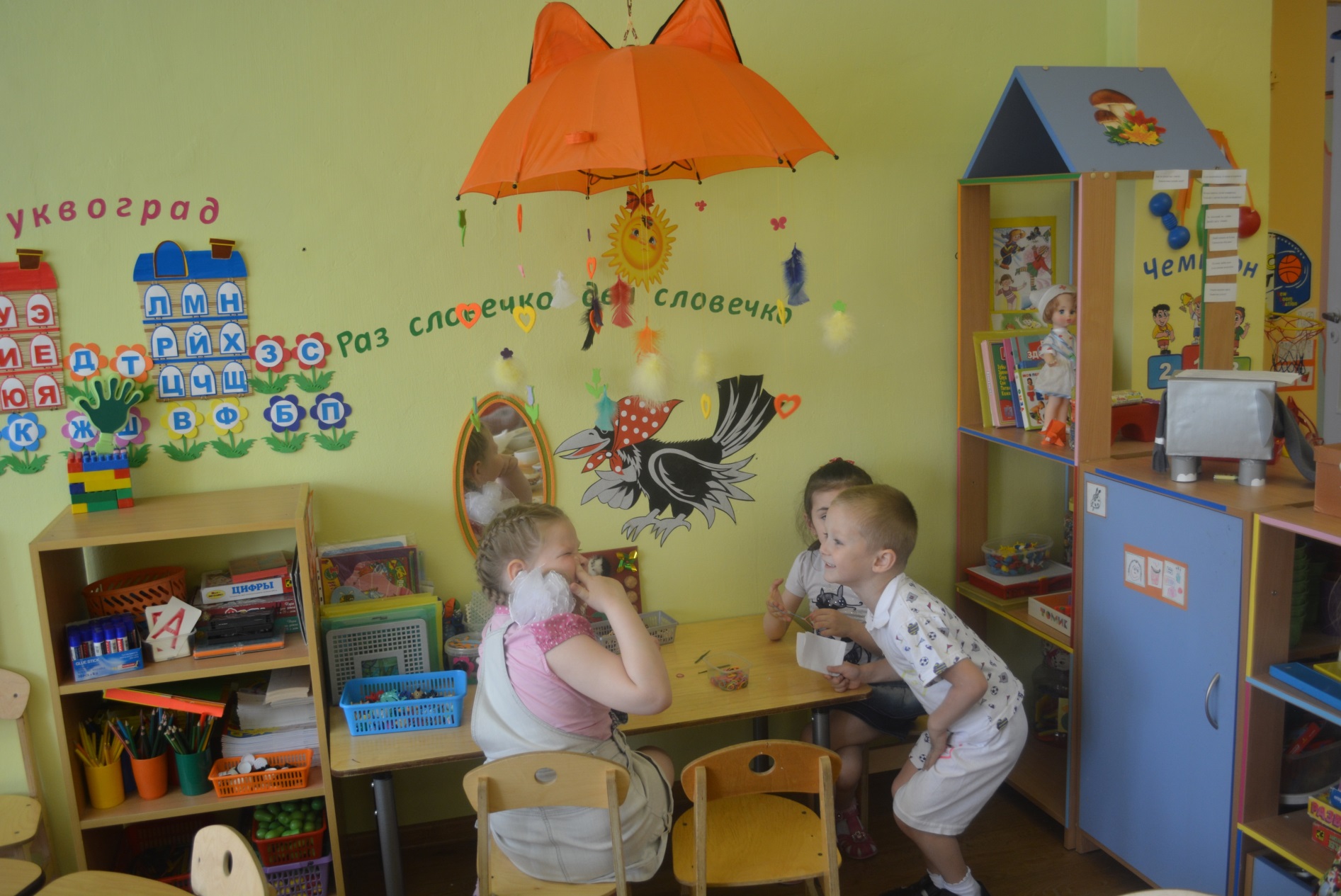 ЦИФРОГРАДЫ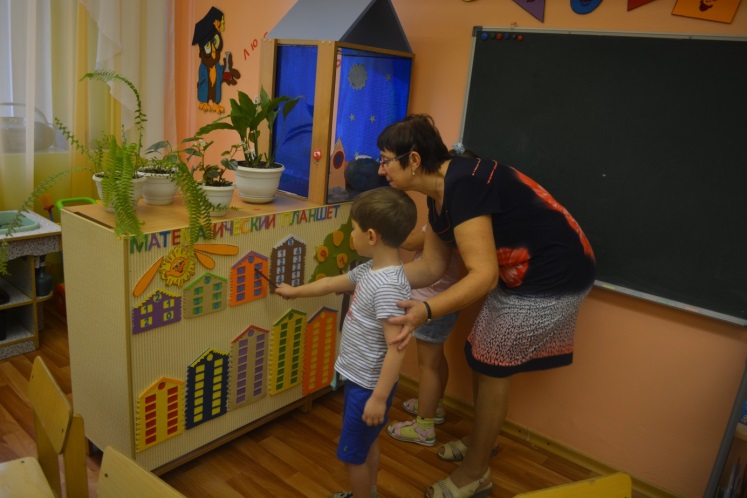 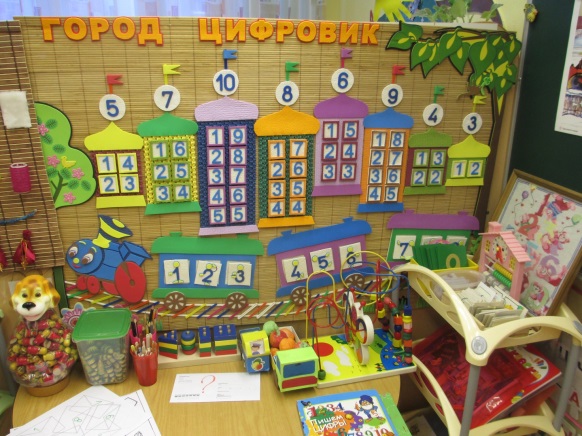 ЦЕНТРЫ ДЛЯ ИНДИВИДУАЛЬНОЙ РАБОТЫ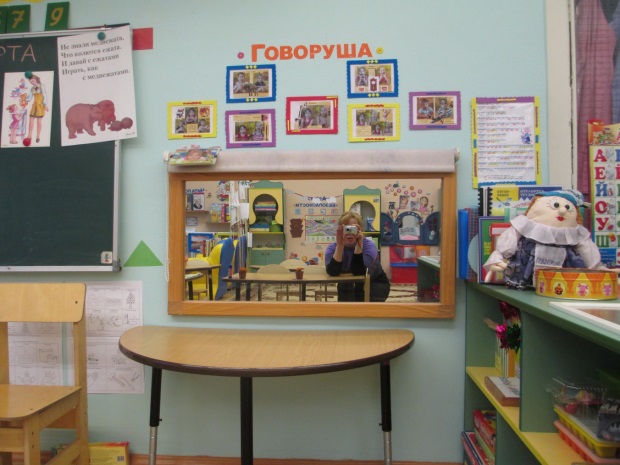 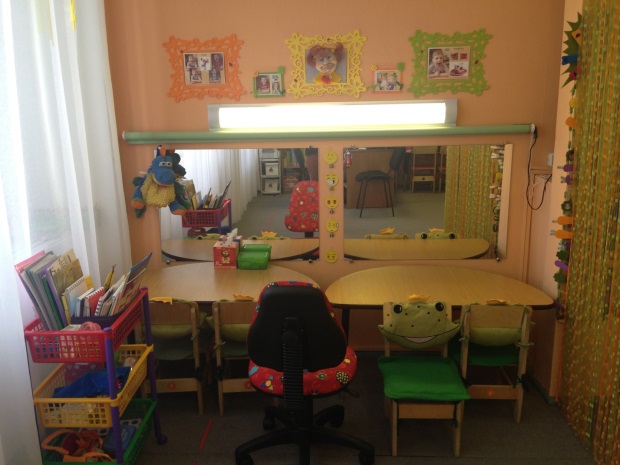       ПОЛЯНА УСПЕХА                  СТЕНД ДЛЯ ПЛАНИРОВАНИЯ                                                                                              ДЕЯТЕЛЬНОСТИ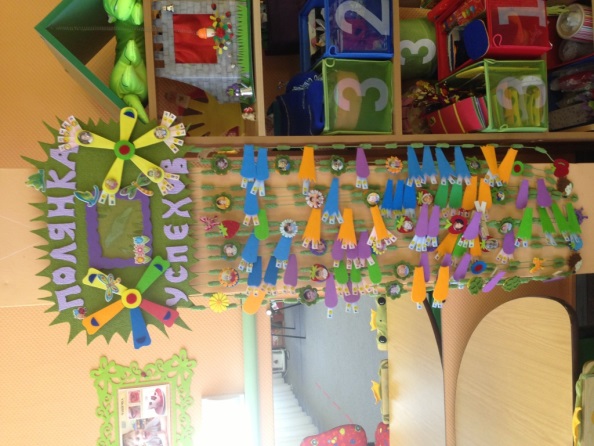 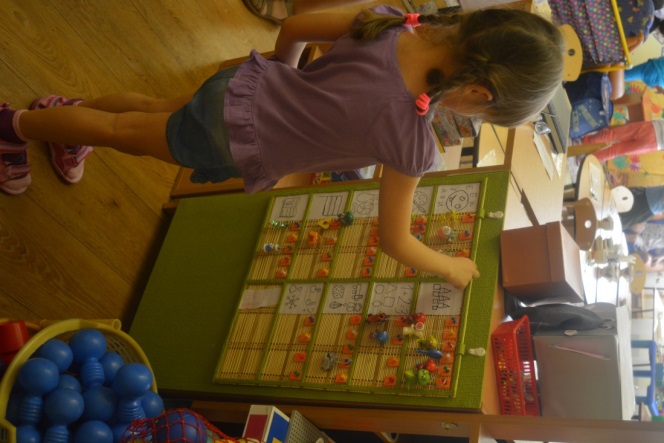 УГОЛКИ ДЛЯ РОДИТЕЛЕЙ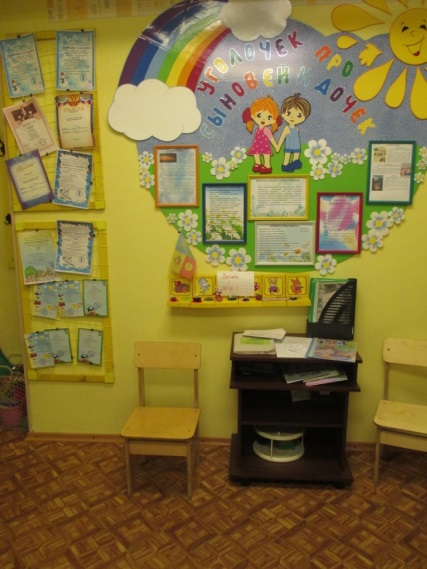 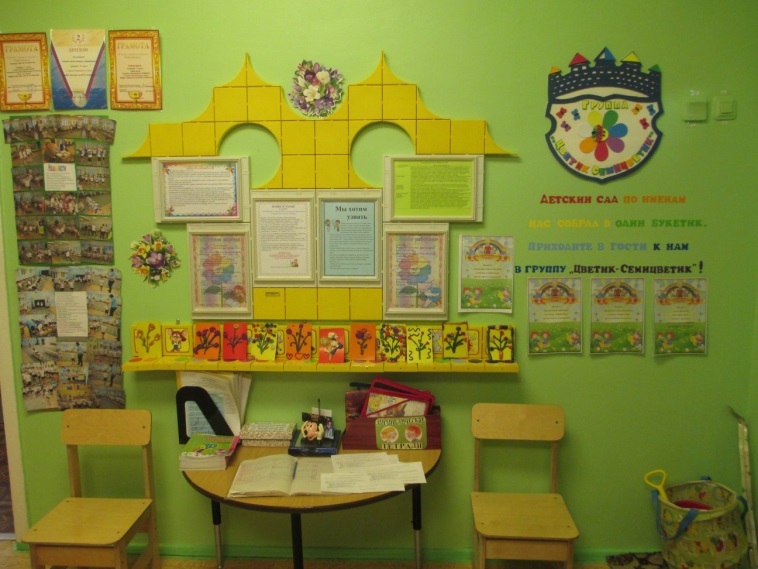 ОБРАТНАЯ СВЯЗЬ С РОДИТЕЛЯМИ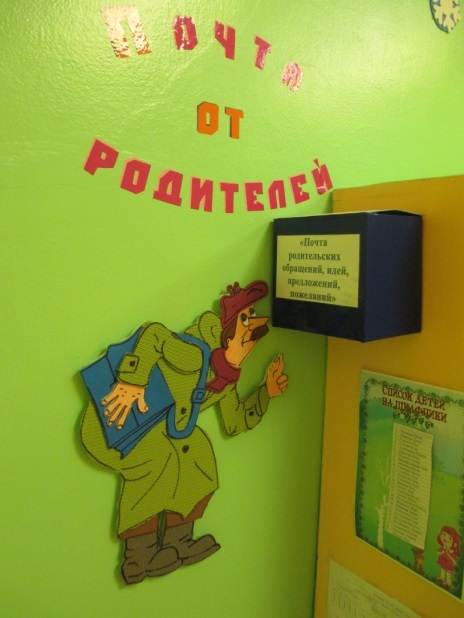 Подводя итог вышесказанному можно сделать вывод о том, что важную роль в обеспечении эффективной преемственности дошкольного и начального образования играет координация взаимодействия между педагогическими коллективами дошкольного учреждения, школы и родителями воспитанников.Основные задачи сотрудничества ДОУ и школы: −установление единства стремлений и взглядов на воспитательный процесс между детским садом, семьей и школой; −выработка общих целей и воспитательных задач, путей достижения намеченных результатов; −создание условий для благоприятного взаимодействия всех участников воспитательно-образовательного процесса – воспитателей, учителей, детей и родителей; −всестороннее психолого-педагогическое просвещение родителей. Работа начинается с заключения договора о сотрудничестве ДОУ и школы (Приложение 4); составления перспективного плана работы по осуществлению преемственности между ДОУ и школой на год.Сотрудничество детского сада и школы, осуществляется по трем основным направлениям: • работа с детьми (знакомство детей со школой, учителями, организация совместных мероприятий): 1.Участие в совместных игровых программах и проектной деятельности.2.Встречи с бывшими воспитанниками детского сада.3. Экскурсия в школу.4. Выставки рисунков и поделок.5. Посещение дошкольниками дошкольного факультета «Хочу! Могу! Умею!».6.Применение современных технологий (игровые, здоровьесберегающие, проектная деятельность, «Клубный час», «Дети-волонтеры», «Социальная акция»).7. Общие элементы оформления среды.• методическая работа с педагогами (ознакомление с требованиями ФГОС к выпускнику, обсуждение критериев “портрета выпускника”), поиск путей их разрешения, изучение и обмен образовательных технологий, используемых педагогами ДОУ и школы):1.Совместные педагогические советы по вопросам преемственности.2. Совместные заседания МО и семинары-практикумы по вопросам эффективности работы учителей и воспитателей ДОУ по подготовке детей к обучению в школе.3. Совместные практико-ориентированные проекты.4. Взаимопосещение занятий с целью  изучение опыта использования вариативных форм, методов и приёмов работы в практике учителей и воспитателей.5. Разработка и создание единой системы диагностических методик “предшкольного” образования.• работа с родителями (получение информации, необходимой для подготовки детей к школе, консультирование родителей по вопросам своевременного развития детей для успешного обучения в школе):1.Дни открытых дверей.2.Консультации с педагогами ДОУ и учителями школы3.Визуальные средства общения (стендовый материал, выставки, буклеты, почтовый ящик вопросов и ответов)4.Совместные мероприятия.Определив направления работы необходимо составить план взаимодействия с указанием сроков проведения запланированных мероприятий и ответственных за проведение данных мероприятий (Приложение 5).Наши регулярные контакты с педагогами гимназии  позволили обеспечить преемственность в методиках и методах обучения (детский сад - начальная школа), скоординировать развивающие программы обучения детского сада  и начальной  школы, исключив негативную тенденцию дублирования программ начальной школы, переноса задач начальной школы на дошкольный период, определить  объем и содержание знаний с учетом интересов детей. Педагоги ДОУ видят свою задачу в обеспечении базисного развития способностей ребенка, а учителя начальной  школы, используя опыт детского сада, способствуют его дальнейшему личностному росту.Подводя итог вышесказанному необходимо сделать выводы, которые мы назвали «Советы опытного педагога». Необходимо не формально, а вдумчиво заключить договор о сотрудничестве между детским садом и школой;Составить план совместной деятельности между учреждениями;Регулярно проводить совместные педагогические советы для более глубокого знакомства с программами воспитания и обучения детей в детском саду и начальной школе.Осуществлять взаимопосещение занятий в детском саду и уроков в начальной школе воспитателями и учителями;Проводить совместные заседания специалистов детского сада и школы;Планировать совместную деятельность для успешной адаптации детей к школьному обучению.III. ЗАКЛЮЧЕНИЕТребования Федерального закона «Об образовании в Российской Федерации» определяют возможные формы осуществления преемственности дошкольного и начального общего образования. К ним относятся: сетевое взаимодействие на основе  договора  о сотрудничестве и совместный план работы по осуществлению преемственности,  реализация дошкольной образовательной организацией дополнительной образовательной программы «Школа будущего  первоклассника». В любом случае должны быть обеспечены полноценные преемственные  связи между системами образования, чтобы способствовать развитию личности ребенка, формированию системы непрерывного образования в течение всей жизни. 	ФГОС определяет целевые ориентиры, которые позволяют нам «нарисовать» портрет выпускника-дошкольника:- инициативный, любознательный, активно познающий мир.- взаимодействует со сверстниками и взрослыми, адекватно проявляет  свои чувства.- умеет подчиниться разным правилам и социальным нормам- развитая крупная и мелкая моторика, воображение и речь,  владеет основными движениями, управляет ими.Этими же качествами должен обладать ребенок, поступающий в первый класс. Учитывая целевые ориентиры и универсальные учебные действия, прописанные во ФГОС НОО, возникает необходимость преемственности. Преемственность предусматривает опору школы на достигнутый уровень дошкольного образования. Педагоги дошкольных учреждений должны быть знакомы с требованиями, предъявляемыми детям в первом классе, и в соответствии с ними должны готовить дошкольников к системному обучению в школе, задействуя специальные учебные задания и упражнения, постепенно повышая степень их трудности и тем самым формируя предпосылки учебной деятельности.Не научив детей в детском саду важнейшим приемам учебной деятельности, трудно достичь высоких результатов в начальной школе, даже применяя передовые технологии. Вот почему появляется необходимость рассмотрения вопроса о методической преемственности, преемственности развивающей среды, стиля взаимодействия детей и взрослых.Необходимо не формально, а вдумчиво заключить договор о сотрудничестве между детским садом и школой;Составить план совместной деятельности между учреждениями;Регулярно проводить совместные педагогические советы для более глубокого знакомства с программами воспитания и обучения детей в детском саду и начальной школе.Осуществлять взаимопосещение занятий в детском саду и уроков в начальной школе воспитателями и учителями;Проводить совместные заседания специалистов детского сада и школы;Планировать совместную деятельность для успешной адаптации детей к школьному обучению.IV. СПИСОК ЛИТЕРАТУРЫБезруких М.М., Парамонова Л.А., Слободчиков В.И. и др. Предшкольное обучение: «плюсы» и «минусы»//Начальное образование.-2006.-№3.-С.9-11.Болотина Л.Р., Микляева Н.В. Обеспечение преемственности в работе ДОУ и школы. – М., 2006.Гришаева Н.П. Современные технологии эффективной социализации ребенка в дошкольной образовательной организации: методическое пособие – Н.П. Гришаева – М.: Вентана-Граф, 2016.Денякина Л.М. Вариативность форм предшкольного образования // Современный детский сад : [методика и практика]. - 2007. - N 3. - C. 31-38. Детский сад и школа будущего: основы сотрудничества и партнёрства./ Под ред. Н.В. Микляевой. – М., 2011.Езопова С.А. Предшкольное образование, или Образование детей старшего дошкольного возраста: инновации и традиции//Дошкольная педагогика.- 2007.-№6.-С.8-10.Преемственность между детским садом и школой в связи с переходом на ФГОС второго поколения. [Электронный ресурс]Статья/ Л.Н.Кравцова,  http://kravtsoval.ucoz.ru/publ/2-1-0-17Технологии непрерывного образования в детском саду и школе./ Под ред. Н.В. Микляевой. – М., 2011.Федеральный закон "Об образовании в Российской Федерации" от 29.12.2012 N 273-ФЗ Федеральный государственный образовательный стандарт Дошкольного образования. Утвержден приказом Министерства образования и науки Российской Федерации от 17 октября 2013 г. N 1155.Федеральный государственный образовательный стандарт Начального общего  образования. Утвержден приказом Министерства образования и науки Российской Федерации от 6 октября 2009 г. № 373.Приложение 1Приложение 2Индивидуальная психологическая карточка по выпускуФ.И.О ребенка_______________________________________________________________________Дата рождения (полных лет)_________________________ДОУ №____Двуязычие: да / нет ____________________________________Сформированность мелкой моторики: сформирована, недостаточно сформирована, не сформирована.Ведущая рука: правая / леваяЗаключение:____________________________________________________________________________Рекомендации:___________________________________________________________________________________________________________________________________________________________Приложение3 Программа подготовки к школе «Сказки кота Матвея»Цель программы. Всесторонняя подготовка детей к условиям обучения в общеобразовательной школе.Задачи программы.- Развивать мышление, внимание, память, воображение, мелкую моторику рук.Развивать связную речь (коррекция звуко - произношения, обогащение словаря, формирование фонетико-фонематического слуха).Развивать зрительно-моторную координацию, обучать навыкам чтения и письма, работе по образцу.Повышать познавательную мотивацию, развивать любознательность, стремление к самостоятельному получению знаний.Развивать эмоционально-волевую сферу, обучать бесконфликтному общению.Поскольку направления деятельности учителя-логопеда и педагога-психолога часто пересекаются (мониторинг, повышение познавательной мотивации и др.), занятия организовываются таким образом, чтобы специалисты не дублировали, а гармонично дополняли работу друг друга (например, психолог рассказывает сказку, организует коммуникативные игры, а логопед даёт детям задания, направленные на развитие и коррекцию речи). На игровых занятиях они являются проводниками по сказке, которую рассказывает кот Матвей. 	Все сказочные истории подобраны к лексическим темам, которые входят в образовательную программу дошкольных учреждений. Эти истории ненавязчиво обучают и воспитывают, а также подготавливают детей к школе, облегчая адаптационный период. Сказку надо не только прочитать детям, но и задать им вопросы, внимательно выслушать их мнение. Важно вызвать эмоциональный отклик в душе каждого ребёнка, заставить его задуматься. Обсуждение поможет не только обогатить словарный запас, но и сформировать грамматический строй, связную речь.Занятия по программе (игровые сеансы) начинаются во второй половине сентября после диагностического обследования детей. Программа состоит из 4  тематических блоков:«Научи меня дружить!»  на развитие коммуникативной сферы;«Познаю, сумею, смогу» на развитие познавательной сферы, высших психических функций,«Я живу среди людей» на развитие нравственного воспитание, ОБЖ, этикет;«Хочу учиться» на формирование мотивации к школьному обучению, ОБЖ, социализацию.	Игровые сеансы проводятся с детьми старшего дошкольного возраста по подгруппам (6-8 детей). Длительность сеанса 30-40 минут, периодичность - один раз в неделю.«Научи меня дружить!»Развитие коммуникативной сферы*Конспекты занятий См : Ребенок  в детском саду.- 2014.-№5,6; 2015. - № 1,2,3.Приложение 4Договор №о взаимном сотрудничестве«	» 			 20   г. 			        г. НорильскМуниципальное бюджетное общеобразовательное учреждение «_________» УО и ДО в лице директора школы ФИО с одной стороны, и муниципальное бюджетное детское образовательное учреждение № ___ «Детский сад   «____________»__в лице ФИО заведующего с другой стороны, заключили настоящий договор о нижеследующем.1.Предмет договора.МБОУ «________» и МБДОУ №___ «Детский сад________  «_____________» объединяют свои усилия в обеспечении преемственности между дошкольным и начальным образованием и воспитанием через координацию деятельности педагогических коллективов гимназии ( школы) и детского сада по подготовке детей к обучению в первом классе.МБОУ «_________» и МБДОУ №___ «Детский сад_________   «________» совместно несут ответственность за результат своей работы в пределах компетенции, разграниченной настоящим договором, уставами и действующими нормативными и законодательными актами.2. Права и обязанности сторон.2.1 В соответствии с предметом настоящего договора МБОУ « _____________» иМБДОУ  «Детский сад № ___  __________________ «___________»  обязуются:2.1.1.Координировать   совместную   деятельность   согласно   п.1   настоящегодоговора.2.1.2.  Познакомить учителей с программой развития детей в детском саду, а воспитателей детского сада - с программой первого класса.2.1.3. Совершенствовать работу по развитию устной речи (умения связно, последовательно излагать свои мысли, самостоятельно составлять рассказы по картинкам, на заданную тему и т. д.).2.1.4.  Активизировать мыслительную деятельность дошкольников и первоклассников на уроках и занятиях математики, используя новые педагогические технологии развивающего обучения.2.1.5. Формировать и поддерживать мотивационную и нравственную готовность ребёнка к обучению в школе.2.1.6.    Сохранять и укреплять здоровье детей через занятия физической культурой и регулируемые нагрузки.2.1.7.  Организовывать встречи воспитанников МБДОУ «Детский сад № ___ «_________»   и их родителей с учителями МБОУ «___________» по вопросам дальнейшего обучения детей в МБОУ «Гимназии № 11»2.2.Срок действия и порядок расторжения договора. Настоящий договор заключен на неопределённый срок.2.2.1 .Настоящий договор вступает в силу со дня подписания его обеимисторонами.2.2.2.Любые изменения и дополнения к настоящему договору действительныпри взаимном согласовании.2.2.3.Настоящий договор составлен в двух экземплярах, имеющих после подписания равную юридическую силу.3. Подписи сторон.Директор МБОУ «___________»				Заведующий МБДОУ								 «Детский сад № ___ _______»	 ФИО		                                                                  ФИО«	» 		 20__год				«	»		 20__ годПриложение 5План сотрудничества МБДОУ «Детский сад № 36 «Полянка», МБДОУ «Детский сад № 95 «Снежинка», МБОУ «Гимназия №11».ОБРАЗОВАТЕЛЬНЫЕ ОБЛАСТИ ФГОС ДОПРЕДМЕТНЫЕ ОБЛАСТИ ФГОС НОО1.Познавательное развитие1. Математика и информатика,2. Окружающий мир2. Речевое развитие3. Чтение4. Грамота3. Социально –коммуникативное развитие5. Основы духовно-нравственной культуры народов России4. Физическое развитие6. Физическая культура5. Художественно –эстетическое развитие7. Искусство8.ТехнологияУУДЦелевые ориентирыЛичностные	Ребёнок овладевает основными культурными способами деятельности, проявляет инициативу и самостоятельность в разных видах деятельности –игре, общении, конструировании, и др.; способен выбирать себе род занятий, партнёров по совместной деятельности;Ребёнок обладает установкой положительного отношения к миру, другим людям и самому себе, обладает чувством собственного достоинства; активно взаимодействует со сверстниками и взрослыми, участвует в совместных играх;Ребёнок обладает развитым воображением, которое реализуется в разных видах деятельности, и, прежде всего, в игре; ребёнок владеет разными формами и видами игры, различает условную и реальную ситуации, умеет подчиняться разным правилам и социальным нормам;	Коммуникативные	Ребёнок достаточно хорошо владеет устной речью, может выражать свои мысли и желания, может использовать речь для выражения своих мыслей , чувств и желаний, построения речевого высказывания в ситуации общения может выделять звуки в словах, у ребёнка складываются предпосылки грамотности.Регулятивные	Ребёнок способен к волевым усилиям, может следовать социальным нормам поведения и правилам в разных видах деятельности, во взаимоотношениях со взрослыми и сверстниками, может соблюдать правила безопасного поведения и личной гигиены; у ребёнка развита крупная и мелкая моторика; он подвижен, вынослив, владеет основными движениями, может контролировать свои достижения и управлять ими.	Познавательные	Ребёнок проявляет любознательность , задаёт вопросы, касающиеся близких и далёких предметов и явлений, интересуется причинно-следственными связями, пытается самостоятельно придумывать объяснения явлениям природы поступкам людей; склонен наблюдать , экспериментировать ; ребёнок способен к принятию собственных решений.	Устойчивость вниманиявысокийсреднийнизкийМышлениевысокийсреднийнизкийПамять : визуальная               аудиальнаявысокийвысокийсреднийсреднийнизкийнизкийОриентация в окружающем миревысокийсреднийнизкийАктивность поведениячрезмернаянизкаяумереннаяТрудности оценки коммуникативных навыковАдекватность поведенияСформированность навыков общения.Наличие коммуникативных барьеровНеадекватные реакцииКонфликтностьНе конфликтенИзбирательная конфликтностьВысокий уровень конфликтностиМесяцНеделяЛогопедическая темаЗанятиеСказкаСентябрьПервая и втораяОбследование детей«Знакомьтесь: кот Матвей»«История кота Матвея»СентябрьТретья«Фрукты»«Происшествия во фруктовом саду»«Заброшенный сад»СентябрьЧетвертая«Овощи»«Дружные овощи»«Помидор – зазнайка»ОктябрьПервая«Грибы»«Кот Матвей – грибник»«Трусливый Боровик и важный Мухомор»ОктябрьВторая«Деревья и кустарники»«Лесной переполох»«Спор деревьев и кустов»ОктябрьТретья«Перелётные птицы»«Осенний пруд»«Воронья зависть»ОктябрьЧетвертаяИтоговое занятие«Дружная осень»«Познаю, сумею, смогу!»              Развитие познавательной сферы, высших психических функций                                                                                                         «Познаю, сумею, смогу!»              Развитие познавательной сферы, высших психических функций                                                                                                         «Познаю, сумею, смогу!»              Развитие познавательной сферы, высших психических функций                                                                                                         «Познаю, сумею, смогу!»              Развитие познавательной сферы, высших психических функций                                                                                                         «Познаю, сумею, смогу!»              Развитие познавательной сферы, высших психических функций                                                                                                         НоябрьПерваяДомашние животные и их детеныши«Кот Матвей в деревне»«Упрямый бычок»НоябрьВтораяДомашние птицы«Экскурсия на птицеферму»«Кошка – наседка»НоябрьТретьяДикие животные и их детеныши«Защитим лес»«Совет зверей»НоябрьЧетвертаяЖивотные жарких и северных стран«Кот Матвей в зоопарке»«Где жить лучше?»ДекабрьПерваяРыбы«Ловись, рыбка…»«Мечта Икринки»ДекабрьВтораяОпасные обитатели планеты Земля«Опасные и ядовтые»«Страх кота Матвея»ДекабрьТретьяЗимующие птицы«На лыжнойпрогулке»«Новость снегиря»ДекабрьЧетвертаяНовогодняя ёлка«Ёлка для зверей» (досуг)Я живу среди людейНравственное воспитание, ОБЖ, этикетЯ живу среди людейНравственное воспитание, ОБЖ, этикетЯ живу среди людейНравственное воспитание, ОБЖ, этикетЯ живу среди людейНравственное воспитание, ОБЖ, этикетЯ живу среди людейНравственное воспитание, ОБЖ, этикетЯнварьВтораяСемья«Каникулы кота Матвея»«Как кот Матвей в семье очутился»ЯнварьТретьяЧеловек и его тело«Что умеет наше тело» «Шаловливые ручки»ЯнварьЧетвертаяДом и его части«Дом моей мечты»«Дом за городом»ФевральПерваяМебель«Комната для Милены»«Старый буфет»ФевральВтораяОдежда, обувь, головные уборы«Одежда в жизни людей»«Как Милена с одеждой поссорилась»ФевральТретьяПосуда«Кот Матвей на кухне»«История одной чашки»ФевральЧетвертаяПродукты питания«День рождения Милены»«Как у Милены живот разболелся»МартПерваяДосуг «Мамин праздник»«Как кот Матвей нашел свою маму»Хочу учиться!Мотивация к школьному обучению, ОБЖ, социализацияХочу учиться!Мотивация к школьному обучению, ОБЖ, социализацияХочу учиться!Мотивация к школьному обучению, ОБЖ, социализацияХочу учиться!Мотивация к школьному обучению, ОБЖ, социализацияХочу учиться!Мотивация к школьному обучению, ОБЖ, социализацияМартВтораяШкольные принадлежности«Как Милена в школу собиралась»«Что для чего пригодится?»МартТретьяИнструменты«Помощники человека – инструменты»«Как Петя с молотком подружился»МартЧетвертаяПрофессии«Кем работал Айболит?»«Как Петя профессию выбирал»АпрельПерваяБытовая техника«Кот Матвей  - домохозяин»«Как Милена на кухне хозяйничала»АпрельВтораяКосмос«Кот Матвей – звездочет»«Как кот Матвей со звездой подружился»АпрельТретьяТранспорт«Кот Матвей  - таксист»«Первый день в городе»АпрельЧетвертаяЦветы«Кот Матвей - садовод»«Про Антошу – садовника»МайПерваяНасекомые«Кот Матвей - энтомолог»«Школа для букашек»МайВтораяЯгоды«Кот Матвей - лесник»«Ядовитые красавицы»МайТретьяШкола«Кот Матвей идет в школу»«Страшное место»МайЧетвертаяВыпускной утренник№Содержание деятельностиСроки проведенияСроки проведенияОтветственные 1. Организационно-методическая деятельность  1. Организационно-методическая деятельность  1. Организационно-методическая деятельность  1. Организационно-методическая деятельность  1. Организационно-методическая деятельность Утверждение и корректировка плана работы творческой группымай, сентябрьЗам.заведующего по УВ и МР, администрация гимназииЗам.заведующего по УВ и МР, администрация гимназии2. Комплектование дошкольного факультета, размещение стендовой  информации для родителей ДОУсентябрьАдминистрация гимназии,Администрация гимназии,3. Координационное совещание творческой группы с представителями МБОУ «Гимназия № 11»  (руководитель дошкольного факультета, учитель-логопед, педагог-психолог, учителя начальных классов)октябрьТворческая группа ДОУ 36, 95, Гимназии № 11Творческая группа ДОУ 36, 95, Гимназии № 114. Открытие «Дошкольного факультета: Хочу!Могу!Умею!»октябрьАдминистрация, специалисты гимназии, педагоги ДОУАдминистрация, специалисты гимназии, педагоги ДОУ5. Закрепление учителей 4-х классов за подготовительными к школе  группами ДОУоктябрьЗам.заведующего по УВ и МР, администрация гимназииЗам.заведующего по УВ и МР, администрация гимназии6. Заседание ВТО «Преемственность»: «Организация  работы с семьями «группы риска». Обмен опытомдекабрьАдминистрация, специалисты гимназии, Зам. зав. по УВ и МР , Специалисты ОУАдминистрация, специалисты гимназии, Зам. зав. по УВ и МР , Специалисты ОУ7. Заседание ВТО «Основные направления преемственности в соответствии с ФГОС» февральАдминистрация, специалисты гимназии, Зам. зав. по УВ и МР,педагоги ДОУ Администрация, специалисты гимназии, Зам. зав. по УВ и МР,педагоги ДОУ 8.Итоговое заседание «Анализ деятельности ВТО «Преемственность в 2013-2014 году. Перспективы сотрудничества»апрельЗам.заведующего по УВ и МР, администрация гимназииЗам.заведующего по УВ и МР, администрация гимназии9.Формирование банка данных о выпускниках МБДОУ майПедагоги-психологи МБДОУ Педагоги-психологи МБДОУ  2. Организационно-педагогическая деятельность 2. Организационно-педагогическая деятельность 2. Организационно-педагогическая деятельность 2. Организационно-педагогическая деятельность1.Экскурсии для дошкольников в МБОУ «Гимназия №11»сентябрьвоспитатели, администрация, педагоги гимназии2.Анализ предварительной диагностики школьной зрелости, мотивационной готовности  детей к обучению в начальной школе.ноябрьПедагог-психолог   ДОУ3.«Чемпионы шашек». Шашечный турнир между воспитанниками МБДОУ  и учащимися 1 классов Гимназия № 11)ноябрьучитель физкультуры; инструкторы по физкультуре4. «На острове сокровищ». Спортивные эстафеты (воспитанники МБДОУ № 36, учащиеся 1 классов Гимназия № 11)февральучитель физкультуры; инструкторы по физкультуре5. Анализ итоговой диагностики школьной зрелости, мотивационной готовности  детей к обучению в начальной школе.мартПедагоги-психологи  6.«Помнят деды День Победы». Выставка детского творчества, посвященная  70-летию Победы в  Молодежном центре р-на КайерканмайУчитель ИЗО Воспитатели  3.Взаимодействие  с родителями 3.Взаимодействие  с родителями 3.Взаимодействие  с родителями 3.Взаимодействие  с родителямиКруглый стол для родителей с представителями СОШмартСпециалисты МБДОУ, МБОУ «Гимназия № 11»Дни открытых дверей в МБОУ «Гимназия №11» «Здравствуй, школа!» Сентябрь, апрельАдминистрация ,педагоги,специалисты гимназииПамятки, буклеты «Первый раз в первый класс»Март-апрельПедагоги, специалисты гимназииИндивидуальные консультации по вопросам развития ребенка-дошкольника, готовности к обучению, выбора образовательных программВ течение годаСпециалисты МБДОУ, МБОУ «Гимназия № 11»